How wondrous and great           Hymnal 1982 no. 533          Melody: Lyons         10 10. 11 11. 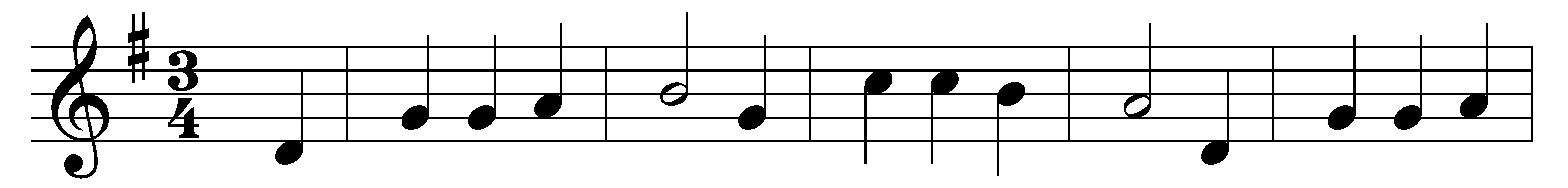 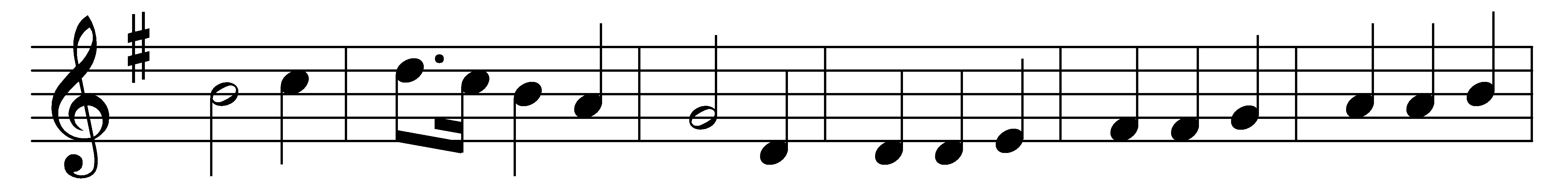 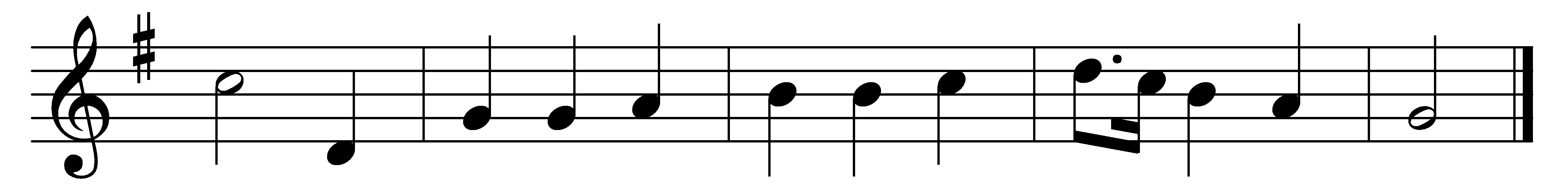 How wondrous and great thy works, God of praise!How just, King of saints, and true are thy ways!O who shall not fear thee, and honor thy Name?Thou only art holy, thou only supreme.To nations of earth thy light shall be shown;their worship and vows shall come to thy throne:thy truth and thy judgments shall spread all abroad,till earth’s every people confess thee their God.Words: Henry Ustick Onderdonk (1759-1858)Music: Attributed to Johann Michael Haydn (1737-1806)